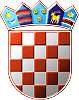 REPUBLIKA HRVATSKASISAČKO-MOSLAVAČKA ŽUPANIJAGRAD SISAKGRADONAČELNICAKLASA: 432-01/17-01/01URBROJ: 2176/05-01/1-17-9Sisak, 6.ožujka 2017.Na temelju članka 4. Programa „Sisački poduzetnik 2017.“ („Službeni glasnik Sisačko-moslavačke županije“ broj 2/17) i Ugovora o poslovnoj suradnji na provedbi programa „Sisački poduzetnik 2017.“ koji je Grad Sisak sklopio s OTP bankom Hrvatska dioničko društvo i Erste&Steiermärkische bank d.d., Grad Sisak raspisuje NATJEČAJza dodjelu poduzetničkih kreditaza Program „Sisački poduzetnik 2017.“KORISNICI KREDITATemeljem članka 2. i 3. Zakona o poticanju razvoja malog gospodarstva („Narodne novine“ broj 29/02, 63/07, 53/12, 56/13 i 121/16), subjekti malog gospodarstva su mali, srednji i mikro poduzetnici.Korisnici kredita po ovom Programu mogu biti:trgovačka društva i obrti koji posluju na području Grada Siska neovisno o registriranom sjedištu,trgovačka društva i obrtnici koji imaju najmanje 50% zaposlenih prema zadnjem JOPPD obrascu (stranica B) s prebivalištem u Gradu Sisku,trgovačka društva i obrtnici koji na dan podnošenja Zahtjeva za kredit „Sisački poduzetnik 2017.“ nemaju nepodmirenih obveza prema Gradu Sisku, nad kojima nije otvoren stečajni, predstečajni postupak ili postupak likvidacije.Nositelj i organizator  provođenja ovog Programa je Grad Sisak (u daljnjem tekstu: Nositelj Programa) u suradnji s OTP bankom Hrvatska d.d. i Erste&Steiermärkische bank d.d. (u daljnjem tekstu: Banke). Nositelj Programa će sa svakom Bankom sklopiti Ugovor o poslovnoj suradnji „Sisački poduzetnik 2017.“.Kod podnošenja zahtjeva za kredit nije obvezno da Korisnik kredita bude klijent OTP banke Hrvatska d.d. ili Erste&Steiermärkische Bank d.d.Svi podnositelji zahtjeva za kredit uz navedeno moraju ispunjavati slijedeće uvjete:najmanje 75% privatnog vlasništva u vlasničkoj strukturi na dan podnošenja zahtjeva za kredit iostvarena neto dobit za prethodnu godinu poslovanja >=0,  odnosno ostvareni dohodak >=0 za prethodnu godinu poslovanjareguliran dug prema državi.Prednost pri dodjeli potpora će imati projekti proizvodne djelatnosti, projekti kojima se otvaraju nova radna mjesta te projekti od posebnog značaja za gospodarski razvoj Grada Siska koji su definirani Strategijom razvoja Grada Siska 2015-2020.NAMJENA KREDITANamjena kredita je financiranje kupnje ili izgradnje gospodarskih objekata ili proširenje istih, financiranje kupnje opreme i financiranje trajnih obrtnih sredstava.Financiranje kupnje opreme odnosi se na kupnju nove i rabljene opreme kod ovlaštenog distributera. Korisnik kredita koji kupuje  rabljenu opremu će potpisati Izjavu o zabrani daljnje preprodaje opreme do isteka otplate kredita.Trajna obrtna sredstva za potrebe ovog Programa su sredstva potrebna za financiranje tekućih (kratkoročnih obveza) koje nastaju u redovnim poslovnim aktivnostima krajnjeg korisnika kredita, a odnose se na sirovine i materijal, zalihe, ostale proizvodne troškove, plaće i opće troškove.Sredstva kredita za financiranje trajnih obrtnih sredstava se mogu koristiti za:nabavu sirovine, repromaterijala, poluproizvoda, za troškove radne snage,za režijske troškove iostale tekuće troškove tekućeg poslovanja.Krediti se ne odobravaju za:podmirenje postojećih obveza prema bankama ili drugim kreditnim/financijskim institucijama,kupovinu udjela u trgovačkim društvima,ulaganje u kockarnice i igračnice,ulaganje u vrijednosnice,javnobilježničku djelatnost iplaćanje PDV-a.KREDITNI UVJETI I NAČIN ISPLATE SREDSTAVANajniži iznos kredita je 50.000,00 kuna (slovima: pedesettisućakuna).Najviši iznos kredita za kupnju, izgradnju, uređenje ili proširenje gospodarskih objekata te ulaganje u opremu iznosi do 4.000.000,00 kuna (slovima: četirimilijunakuna).Najviši iznos kredita za trajna obrtna sredstva iznosi do 1.000.000,00  kuna (slovima: milijunkuna).Subvencija kamata se ne plaća za vrijeme korištenja počeka.Kredit se otplaćuje u mjesečnim ratama.INSTRUMENTI OSIGURANJAmjenice i zadužnice zalog (hipoteka) na nekretninama i/ili pokretninama uz policu osiguranja imovine vinkuliranu u korist bankejamstva HAMAG-BICRO-adrugi uobičajeni instrumenti osiguranja u bankarskom poslovanju, s time da Korisnik kredita ostale instrumente osiguranja dogovara s bankom.STATUS PODUZETNIKAKod podnošenja zahtjeva za kredit nije obvezno da Korisnik kredita bude klijent Banke.KRITERIJI KREDITNE SPOSOBNOSTISvi podnositelji zahtjeva dostavljaju slijedeću dokumentaciju:Ispunjen obrazac zahtjevaSkraćeni poslovni plan (za tražene kredite do 200.000,00 kn), poslovni plan (za tražene kredite od 200.000,00 kn do 700.000,00 kn) ili investicijski program (za tražene kredite u iznosu većem od 700.000,00 kn)Ispunjeni obrazac Izjave o korištenim potporama male vrijednostiPotpisanu Izjavu o zabrani daljnje preprodaje opreme do isteka otplate kredita (za kupnju rabljene opreme)Potvrdu porezne uprave o nepostojanju duga prema državi, ne stariju od 30 dana od dana podnošenja zahtjeva (original)Presliku obrasca JOPPD, stranica B za prethodni mjesec iz kojeg je vidljivo da je 50% zaposlenih s područja grada Siska i preslika elektroničke potvrde o zaprimanju obrasca od Porezne upravekarton deponiranih potpisa,ZA GRADNJU ILI REKONSTRUKCIJA za gradnju ili rekonstrukciju sukladno članku 109. stavak 1. Zakona o gradnji (NN 153/13) dostaviti jedan od dokaza pravnog interesa za izdavanje građevinske dozvole ili drugog odgovarajućeg akta. Ako se radi o gradnji ili rekonstrukciji postojećih objekata osim prije navedenog treba dostaviti dokaz da je građevina postojeća.pravomoćna građevinska dozvola ukoliko je građenje ili rekonstrukcija predmet kreditiranja ili potvrda nadležnog upravnog tijela da za predmetni zahvat ne treba ishoditi akt za gradnju sukladno posebnim propisimaZA KUPNJU  9. kupoprodajni Ugovor ili predugovor, vlasnički list nekretnine, posjedovni list, te kopija katastarskog plana. U slučaju da nekretnina nema pozitivnu zabilježbu, potrebno je dokazati legalitet nekretnine tj. priložiti građevinsku i uporabnu dozvolu. 10. predračuni, računi, ugovori o isporuci ili kupnji osnovnih sredstavaTrgovačka društva (d.o.o. i j.d.o.o.) dostavljaju i:Izvadak iz sudskog registra trgovačkog suda ne stariji od 30 dana od dana podnošenja zahtjeva (original)Godišnje financijsko izvješće za 2016. godinu BON 2, ne stariji od 10 dana od dana podnošenja zahtjeva (original)Preslika prijave poreza na dobit za prethodne dvije godine, uz koju se prilaže Bilanca i Račun dobiti i gubitka te Dopunski podaci, te preslika elektroničke potvrde zaprimanja obrasca od Porezne upraveObrti dostavljaju i;Presliku rješenja o osnivanju obrtaIzvadak iz obrtnog registra ne stariji od 30 dana od dana podnošenja zahtjevaBON 2, ne stariji od 10 dana od dana podnošenja zahtjeva (original)Presliku ovjerene Prijave poreza na dohodak za prethodne dvije godine i popis dugotrajne imovine, Prijavu poreza na dobit za prethodne dvije godine, uz koju se prilaže Bilanca i Račun dobiti i gubitka i dopunski podaci, te preslika elektroničke potvrde zaprimanja obrasca od Porezne uprave ako obrtnik ispunjava jedan od narednih uvjeta:- u prethodnom poreznom razdoblju je ostvario ukupni primitak veći od 2.000.000,00 kuna ili- u prethodnom poreznom razdoblju je ostvario dohodak veći od 400.000,00 kuna ili- ima dugotrajnu imovinu u vrijednosti većoj od 2.000.000,00 kuna ili- u prethodnom poreznom razdoblju je prosječno zapošljavao više od 15 radnikaOstala dokumentacija (navedene obrasce popunjavaju samo podnositelji zahtjeva koji imaju status povezanog subjekta):1. Obrazac Skupne izjave2. Obrazac Izjave o korištenim potporama male vrijednosti povezanih osoba3. Dokaz da povezane osobe nemaju duga prema državi, da pozitivno posluju i da im žiro-račun nije u blokadiNAPOMENA:Preporuka prije podnošenja zahtjeva obaviti informativni razgovor s kreditnim referentom u Banci o projektu.Banke nakon dostave prijedloga Odluke Povjerenstva za ocjenjivanje poduzetničkih kredita imaju pravo od poduzetnika tražiti dodatnu dokumentaciju.Zahtjev s nepotpunom dokumentacijom neće se razmatrati.Gradonačelnica imenuje Povjerenstvo za ocjenjivanje poduzetničkih kredita koje razmatra zahtjeve i donosi prijedlog Odluke za poduzetničke kredite, Banke donose privremene odluke te mogu odbiti zahtjev za kredit, a konačnu Odluku nakon odobrenja kredita Banaka donosi gradonačelnica.Poduzetnici dostavljaju zahtjev za kredit s dokumentacijom u Upravni odjel za gospodarstvo i komunalni sustav, Rimska 26, Sisak.Rok za podnošenje zahtjeva je do iskorištenja kreditnog potencijala za koji je Grad Sisak osigurao sredstva u Proračunu za 2017. godinu.Za odobrene kredite Banaka, nakon konačne Odluke gradonačelnice, Banke zaključuju Ugovore o kreditu s korisnicima kredita.Obvezan prilog Ugovora o kreditu je plan otplate kredita koje su Banke dužne dostaviti Gradu Sisku, Upravnom odjelu za gospodarstvo i komunalni sustav.PRAĆENJE PROVEDBE PROGRAMAKorisnik kredita je dužan kredit koristiti namjenski u skladu s odredbama ovog Programa, a Banke su dužne pratiti namjensko korištenje kredita od strane korisnika kredita.Grad Sisak zadržava pravo kontrole namjenskog korištenja kredita i kod poslovne banke  i kod korisnika kredita. Banke su dužne pribaviti i čuvati dokumentaciju te voditi evidenciju koja omogućava brzu i učinkovitu kontrolu namjenskog korištenja kredita.Poduzetnici koji su korisnici  kredita dužni su dostavljati Gradu Sisku svakih šest mjeseci JOPPD obrazac u kojem je naveden i podatak o broju zaposlenih i novozaposlenih te ostalu dokumentaciju prema zahtjevu subvencionara.Ovim Programom se subvencionira kamata na poduzetničke kredite, kao jedan od vidova potpora malom gospodarstvu, te se za vrijeme primanja potpore kriteriji i uvjeti pod kojima je potpora ostvarena ne smiju promijeniti.Ukoliko se utvrdi nepravilnost  korištenja potpore sukladno ovom Programu, Natječaju, Ugovoru i  Zakonu o državnim potporama,  subvencija kamata na poduzetnički kredit  se ukida, a korisnik potpore je dužan izvršiti povrat isplaćene potpore uvećano za propisanu zateznu kamatu, a na temelju obračuna poslovne banke o ukupnim dugovanjima proizašlih iz povrede korištenja potpore, odnosno subvencije kamata na poduzetnički kredit.  Grad Sisak će o povredi Ugovora o dodjeli bespovratne potpore-subvencije obavijestiti Banku koja je sklopila ugovor s korisnikom kredita kod kojeg je došlo do povrede Ugovora te će kamatu koju je subvencionirao Grad Sisak do visine ugovorene redovne kamatne stope snositi korisnik kredita.Banke su dužne, prema svojim saznanjima, o svim statusnim i ostalim promjenama kod korisnika kredita obavijestiti Grad Sisak, Upravni odjel za gospodarstvo i komunalni sustav i tražiti od Grada Siska pisanu suglasnost za nastavak obračuna subvencionirane kamate. Ako je u vremenu trajanja kredita OTP banka d.d. Hrvatska ili Erste&Steiermärkische Bank d.d. kredit razvrstala u nižu ili višu rizičnu skupinu, dužna je o tome obavijestiti Grad Sisak, Upravni odjel za gospodarstvo i komunalni sustav.ZAHTJEV ZA DODJELU KREDITAZahtjev za dodjelu poduzetničkih kredita i pripadajuća dokumentacija podnose se osobno ili preporučeno putem pošte u jednom primjerku Povjerenstvu za ocjenjivanje poduzetničkih kredita putem Upravnog odjela za gospodarstvo i komunalni sustav s naznakom:OBAVEZNO NA KOVERTI NAZNAČITI NAZIV BANKE KOD KOJE SE TRAŽI KREDIT!Sve informacije možete dobiti na broj telefona 044/510-191 ili direktno u Bankama  kod kreditnog referenta.Sve informacije u vezi natječaja objavljene su na web stranici www.sisak.hr.POSTUPAK OBRADE ZAHTJEVAPovjerenstvo za ocjenjivanje poduzetničkih kredita razmatra zahtjeve i donosi prijedlog Odluke za poduzetničke kredite, Banke donose privremene odluke te mogu odbiti zahtjev za kredit, a konačnu Odluku nakon odobrenja kredita Banaka donosi gradonačelnica.Za odobrene kredite Banaka, nakon konačne Odluke gradonačelnice, Banke zaključuju Ugovore o kreditu s korisnicima kredita.Gradonačelnica će potpisati s korisnikom odobrenog kredita Ugovor o dodjeli bespovratne potpore-subvencije kamata na poduzetničke kredite u skladu s planom otplate kredita koje će dostaviti Banke.Natječaj je otvoren do iskorištenja sredstava kreditnog fonda banke, a najkasnije do 15.12.2017. godine.																				GRADONAČELNICAKristina Ikić BaničekIznos kredita-  najniži iznos 50.000,00 kuna-  najviši iznos za kupnju, izgradnju, uređenje ili rekonstrukciju gospodarskih objekata te ulaganje u   opremu (novu i rabljenu) do 4.000.000,00 kuna-  najviši iznos za trajna obrtna sredstva do  1.000.000,00 kunaNamjena kredita-  financiranje kupnje, izgradnje, uređenje ili rekonstrukciju  gospodarskih objekata- financiranje kupnje opreme (nove i rabljene)- financiranje trajnih obrtnih sredstavaNačin korištenja kredita- za financiranje ulaganja u gospodarske objekte i opremu sredstva se isplaćuju na račun dobavljača ili izvršitelja usluge na osnovi ovjerene situacije, predračuna, računa ili ugovora o isporuci; do 15% iznosa kredita moguće je isplatiti na račun Korisnika kredita za potrebe projekta- za financiranje obrtnih sredstava moguća je direktna isplata na žiro-račun korisnika, uz uvjet da Korisnik kredita u roku od 30 dana od isplate sredstava dostavi dokaz o namjenskom korištenju kreditaUvjeti kredita (rok otplate, poček, rok korištenja kredita)Rok otplate do 10 godinaPoček do 1 godine koji je uključen u rok otplate (za vrijeme počeka ne plaća se subvencija)Rok iskorištenja do 12 mjeseci od dana potpisa ugovora o kredituKamatna stopa 5,50% godišnje, fiksnaPotpora grada Siska je ovisna o namjeni kredita, te po namjenama iznosi:-  4,00 postotna poena za kupnju, izgradnju, uređenje ili rekonstrukciju gospodarskih objekata-  3,50 postotna poena za kupnju opreme (nove i rabljene)-  2,50 postotna poena za financiranje trajnih obrtnih sredstavaTako da kamatna stopa za Korisnika Kredita iznosi:-  1,50 postotna poena za kupnju, izgradnju, uređenje ili rekonstrukciju gospodarskih objekata-  2,00 postotna poena za kupnju opreme (nove i rabljene)-  3,00 postotna poena za financiranje trajnih obrtnih sredstavaInterkalarna kamata se subvencionira.Naknada za obradu zahtjeva0,50% jednokratno na odobreni iznos kreditaOtplata kreditaMjesečne, tromjesečne ili polugodišnje rate s dospijećem plaćanja prvog dana u mjesecu za protekli obračunski periodInstrumenti osiguranja povrata kredita- mjenica i zadužnica Korisnika kredita i vlasnika- zalog (hipoteka) na nekretninama i/ili pokretninama uz policu osiguranja imovine vinkuliranu u korist Banke- jamstvo HAMAG-BICRO- ostali instrumenti osiguranja u skladu s internim aktima BankeNaknada za prijevremenu otplatu2,00% na iznos nedospjele glavniceNe odobravaju se:- podmirenje postojećih obveza prema bankama ili drugim    kreditnim/financijskim institucijama- kupovina udjela u trgovačkim društvima- ulaganje u kockarnice i igračnice- ulaganje u vrijednosnice- javnobilježnička djelatnost- plaćanje PDV-aPuni naziv i adresa podnositelja zahtjevanaznačiti naziv banke GRAD SISAKUpravni odjel za gospodarstvo i komunalni sustavZahtjev za natječaj „SISAČKI PODUZETNIK – 2017“ne otvaraj –Rimska 2644 000 SISAK